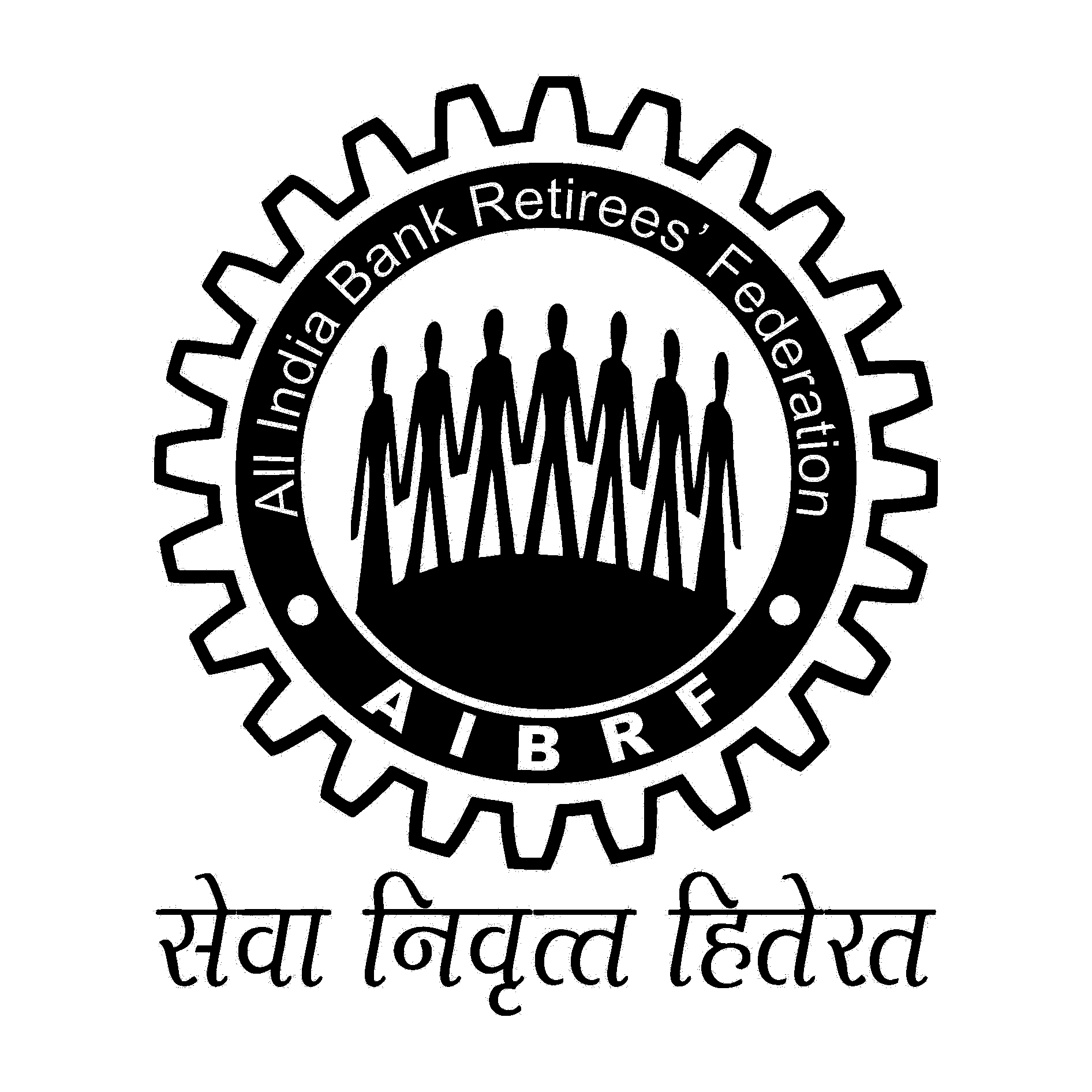               VIJAYA BANK RETIREES’ ASSOCIATION (Regd)(Affiliated to AIBRF)CENTRAL OFFICE                         # 89, SHELL HOUSE, 3RD FLOOR, ROOF-TOP, J.C.ROAD, BENGALURU – 560 002Bangalore19/10/2013.TO ALL OFFICE BEARERS AND REGIONAL SECRETARIES:Dear Comrades,UFBU DEMONSTRATION DEMANDING EXPEDITIOUS WAGE SETTLEMENTDEMONSTRATION ON 22/10/2013 MOBILISE AND JOIN IN LARGE NUMBERS.==================================After observing the proceedings of the bi-partite talks held on 11th October, 2013, the UFBU is of the opinion that there is no satisfactory progress towards revision of wages and it is unduly delayed. Hence, the UFBU has decided to express its dissatisfaction by conducting demonstration, throughout the country, in all state capitals and other major centres on 22nd October, 2013, demanding expeditious wage settlement.The AIBRF has called upon all its affiliates and members to support and enthusiastically participate in the demonstration programme in large numbers, in close co-ordination with representatives of local units of UFBU. The circular issued by AIBRF is attached for your information.We hereby advise all our office bearers and regional secretaries to have proper co-ordination with state units of UFBU and join the demonstration enthusiastically and in large numbers and make the programme a grand success.With Greetings,Comradely  yours’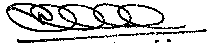 (K. VISHWANATH NAIK)GENERAL SECRETARYENCLS: Circular issued by AIBRF.